Příloha č. 1 k Obecně závazné vyhlášce obce Přeskače, kterou se stanovují pravidla pro pohyb psů na veřejném prostranství v obci PřeskačeVeřejná prostranství jsou vyznačena zákresem na obrázku mapy: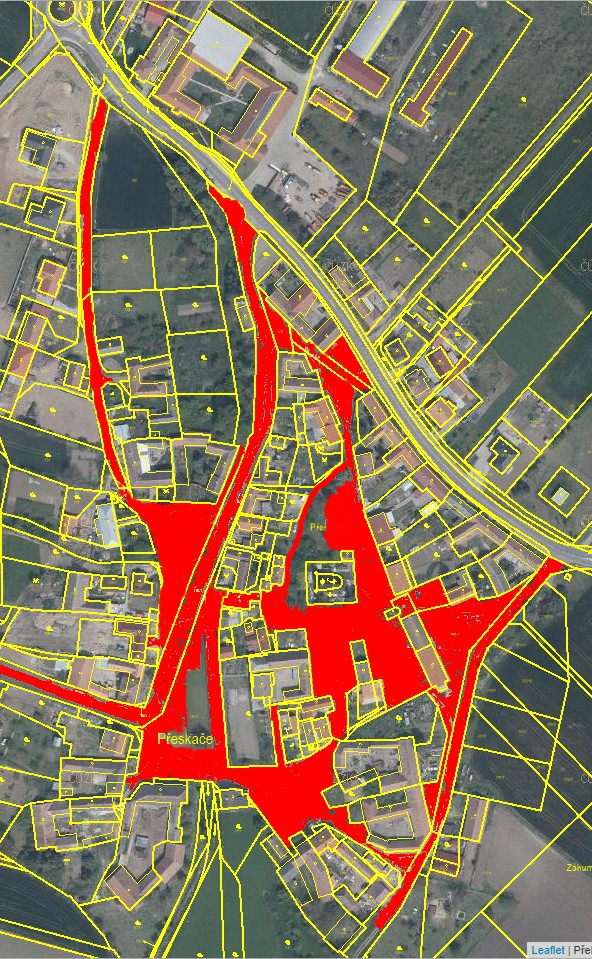 